Ένωσε κάθε εικόνα με τη σωστή λέξη και στη συνέχεια χρωμάτισε τις εικόνες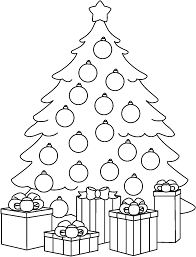 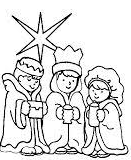 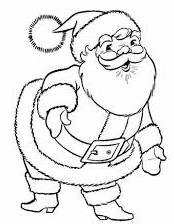 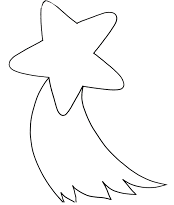 